DIENOTVARKĖ COVID-19           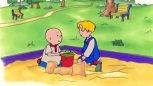 (Orientacinė dienotvarkė šeimoms ir vaikams) LAIKAS VEIKLAVEIKLAVEIKLOS IŠSKLEIDIMAS Iki 9:00Kėlimasis, pasiruošimas pusryčiams, pusryčiai Kėlimasis, pasiruošimas pusryčiams, pusryčiai Savitvarkos, higieninių įgūdžių ugdymas: prausimasis, tualeto reikmės, apsirengimas, lovos klojimas. 9:00-10:00Aktyvi veikla, pasiruošimas ugdomajai veiklaiAktyvi veikla, pasiruošimas ugdomajai veiklaiJudesių lavinimas – mankšta, pasivaikščiojimas su šuniuku ar kt..10:00-11:00Tikslinga ugdomoji veiklaTikslinga ugdomoji veiklaVeikla be elektroninių įrenginių.Knygelių žurnalų, iliustracijų aptarimas, skaitymas, pokalbiai, matematikos pradmenų ugdymas, eksperimentavimas (STEM, STEAM, STREAM) didaktiniai, stalo žaidimai ar kt..11:00-12:00Vaikų inspiruota kūrybinė veikla Vaikų inspiruota kūrybinė veikla Meninė veikla: piešimas, tapymas, aplikavimas, lipdymas, karpimas, daina, šokis, vaidyba; konstarvimas: tetrapakai, antrinės žaliavos, neapibrėžtos reikšmės daiktai, valgio gaminimas ar kt..12:00-13:0012:00-13:00PASIRUOŠIMAS PIETUMS, PIETŪS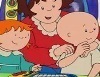 PASIRUOŠIMAS PIETUMS, PIETŪS3:00-13:30Namų ruoša: valymas, dezinfekavimasNamų ruoša: valymas, dezinfekavimasVirtuvės stalo, kėdžių valymas. Visų durų rankenų, šviesos jungiklių ir stalviršių valymas. Vonios kambario, kriaukles ir tualeto valymas (dezinfekavimas13:30-15:00Ramybės metasRamybės metasPoilsis, miegas, skaitymas, dėlionės ir kt. rami veikla.15:00-16:30Kryptinga ugdomoji veiklaKryptinga ugdomoji veiklaVeikla ir su elektroniniais įrenginiais.Knygelių skaitymas, žaidimai su rezultatais, veiksmo žaidimai, virtualios, interaktyvios knygelės, dainelės, prodigy, įvairūs šou ir kt..16:30-17:30Popietienis pasivaikščiojimasPopietienis pasivaikščiojimasVengti susibūrimų, žaisti toliau nuo žmonių susibūrumų veitų, nuošalyje.Judrūs žaidimai, gamtos stebėjimai, darbinė veikla, dviračiai, paspirtukai ir kt..17:30-18:00VAKARIENĖ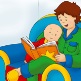 VAKARIENĖVAKARIENĖ18:00-20:00Vakaras su šeima, savarankiška vaiko veikla.Vakaras su šeima, savarankiška vaiko veikla.Žaidimai,  TV laidos vaikams, knygelių skaitymas, piešimas ir kt. mėgiama veikla20:00-21:00Pasiruošimas miegui, miegasPasiruošimas miegui, miegasSavitvarka, higienos procedūros, pasakos, pokalbiai, muzijos klausymas prieš miegą ir kt.. 